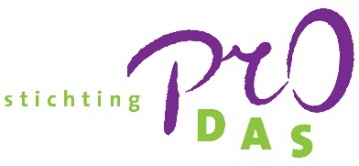 Inschrijfformulier deel 1Kindgegevens *psz: peuterspeelzaal, kdv: kinderdagverblijf, VVE: Voor- en Vroegschoolse EducatieOuder(s)/verzorger(s)Aanvullende vragen ouders(s)/verzorger(s)Inschrijfformulier Deel 2 Aanvullende informatie kindDeze informatie hebben we nodig in het kader van 'Passend Onderwijs'. Mede op basis hiervan maken we een inschatting of een gesprek op korte termijn gewenst is, of dat een gesprek later in het schooljaar kan plaatsvinden.U hoort dat binnen 6 weken na ontvangst van de inschrijving.OntwikkelingsgegevensMedische gegevensInschrijfformulier Deel 3 Privacy verklaringPRODAS-scholengeven nooit, zonder uw toestemming, gegevens van leerlingen door aan niet aan school gerelateerde personen of instanties verklaren dat foto's of videobeelden gemaakt door de school, alleen vertoond worden in schoolverband en/of schoolpublicatiesbewaken dat de website van de school alleen algemene en positieve opnamen van de school en haar gebruikers bevat zorgen ervoor dat internet- en e-mailgebruik geschiedt onder begeleiding en strikte regels, zoals vermeld in de schoolgids of op de site, bedoeld om de kinderwereld te beschermenDoor ondertekening van dit inschrijfformulierverklaart u als ouder(s) en/of verzorger(s) heel zorgvuldig in de geest van de bovenstaande regels, om te zullen gaan met de gegevens of materialen van de gebruikers van de school verklaart u dat uw kind dat jonger is dan 4 jaar niet op een andere school staat ingeschrevenverklaart u dat u alle gegevens naar waarheid heeft ingevuldControle en ondertekeningControleer of deel 1 en 2 van dit inschrijfformulier volledig zijn ingevuldVul het formulier in bijlage 1 t/m 3 volledig inDeze inschrijving moet ondertekend worden door beide ouders. Wat als u gescheiden/niet samenwonend bent? Als er sprake is van co-ouderschap moeten beide ouders ondertekenen.In alle andere gevallen tekent alleen de ouder/verzorger bij wie het kind woontIn te vullen door school:Uitsluitend met volledig ingevulde formulieren kan de school een plaatsing in overweging nemen. Bijlage 1               Ouderverklaring vaststelling leerlinggewicht			(Ouderverklaring opleiding in Nederland)De overheid verplicht ons sinds 1 januari 2015 om deze gegevens op te vragen in een officiële ouder-verklaring, daarom dient u bijlage 1 ook volledig in te vullen en te ondertekenen.Deel 1: Gegevens leerling Achternaam		:       Voorna(a)m(en) 	:      Geboortedatum	:       						 m   v Burgerservicenummer (sofinummer, onderwijsnummer) leerling:	     Bent u de enige ouder? 						 ja   nee (Indien ja, dan hoeft deel drie van deze verklaring niet te worden ingevuld) Deel 2: Gegevens eerste ouder of verzorger Voorletters en achternaam (indien gehuwd, eigen of oorspronkelijke achternaam) Ouder/verzorger:			     Geboortedatum ouder/verzorger: 	     Kruis alle opleiding(en) aan die u heeft gevolgd, ook de opleidingen die u niet heeft afgerond. Categorie  1 	- (speciaal) basisonderwijs/lager onderwijs - (v)so-zmlk  2 	- praktijkonderwijs/ LWOO - vmbo basis- of kaderberoepsgerichte leerweg (verouderde benamingen komen    ook nog voor: lager beroepsonderwijs, lagere agrarische school, lagere technische    school, lager economisch en administratief onderwijs, lager huishoud- en    nijverheidsonderwijs, ambachtsschool, huishoudschool) - niet meer dan 2 afgeronde klassen/leerjaren mavo, vmbo gemengde leerweg,    vmbo theoretische leerweg, havo, vwo  3	 - meer dan 2 afgeronde klassen/leerjaren in een andere schoolopleiding in het    voortgezet onderwijs aansluitend op het basisonderwijs afgerond (mavo , vmbo    gemengde leerweg, vmbo theoretische leerweg, havo, vwo) - mbo, hbo, wo-opleiding De school kan het Informatiecentrum onderwijs (Ico) bellen als een gevolgde opleiding niet in de bovenstaande lijst voorkomt of als u twijfelt over een categorie. Het informatiecentrum is op werkdagen telefonisch bereikbaar van 8.30 uur tot 12.00 uur en van 13.00 uur tot 17.00 uur via telefoonnummer: 079 - 323 23 33. Ondertekening Dit formulier is naar waarheid ingevuld. Ik ga ermee akkoord dat deze informatie wordt opgenomen in de leerlingadministratie en dat de opleidingsgegevens kunnen worden gecontroleerd. Deel 3: Gegevens tweede ouder of verzorgerVoorletters en achternaam (indien gehuwd, eigen of oorspronkelijke achternaam) Ouder/verzorger: 			     Geboortedatum ouder/verzorger: 	     Kruis alle opleiding(en) aan die u heeft gevolgd, ook de opleidingen die u niet heeft afgerond. Categorie  1 	- (speciaal) basisonderwijs/lager onderwijs 
- (v)so-zmlk  2 	- praktijkonderwijs/ LWOO - vmbo basis- of kaderberoepsgerichte leerweg (verouderde benamingen komen    ook nog voor: lager beroepsonderwijs, lagere agrarische school, lagere technische    school, lager economisch en administratief onderwijs, lager huishoud- en    nijverheidsonderwijs, ambachtsschool, huishoudschool) - niet meer dan 2 afgeronde klassen/leerjaren mavo, vmbo gemengde leerweg,    vmbo theoretische leerweg, havo, vwo  3	- meer dan 2 afgeronde klassen/leerjaren in een andere schoolopleiding in het    voortgezet onderwijs aansluitend op het basisonderwijs afgerond (mavo , vmbo    gemengde leerweg, vmbo theoretische leerweg, havo, vwo) - mbo, hbo, wo-opleiding De school kan het Informatiecentrum onderwijs (Ico) bellen als een gevolgde opleiding niet in de bovenstaande lijst voorkomt of als u twijfelt over een categorie. Het informatiecentrum is op werkdagen telefonisch bereikbaar van 8.30 uur tot 12.00 uur en van 13.00 uur tot 17.00 uur via telefoonnummer: 079 - 323 23 33. Ondertekening Dit formulier is naar waarheid ingevuld. Ik ga ermee akkoord dat deze informatie wordt opgenomen in de leerlingadministratie en dat de opleidingsgegevens kunnen worden gecontroleerd. Bijlage 2 VERKLARING      Toestemming tot handelwijze als het kind ziek wordt op schoolHet kan gebeuren dat uw kind gezond naar school gaat en tijdens de schooluren ziek wordt, zich verwondt, door een insect wordt geprikt of iets dergelijks. In zo'n geval zal de school altijd contact opnemen met de ouders, verzorgers of met een andere, door hen aangewezen, persoon. Een enkele keer komt het voor dat deze personen niet te bereiken zijn. Als deze situatie zich voordoet dan zal de leraar een zorgvuldige afweging maken of uw kind gebaat is met een 'eenvoudige' pijnstiller of dat een arts geconsulteerd moet worden. Als u met bovenstaande akkoord bent, wilt u dan dit formulier invullen.Ondergetekende gaat akkoord met bovengenoemde handelwijze ten behoeve van:Te waarschuwen personen, indien ouder(s)/verzorger(s) niet te bereiken zijnMijn kind is overgevoelig voor de volgende zaken:Wilt u eventuele veranderingen zo spoedig mogelijk doorgeven aan de directie van de school?Het is zeer belangrijk dat deze gegevens actueel zijn.Bijlage 3Toestemmingsformulier publicatie foto’s en video’s en contactgegevensDe wet op privacy verplicht ons om ieder jaar uw toestemming te vragen voor het gebruik van beeldmateriaal van uw zoon/dochter. Wilt u daarom ook dit formulier s.v.p. invullen en ondertekenen?Uw toestemming geldt alleen voor foto’s en video’s die door medewerkers van de school of in onze opdracht worden gemaakt.Wij laten u graag met foto’s en video’s zien waar we mee bezig zijn. Dat kan onder andere zijn in de nieuwsbrief, schoolgids, website of via social media als Facebook. De opnamen worden gemaakt tijdens verschillende gelegenheden als activiteiten, schoolreisjes en lessen. Ook uw zoon/dochter kan op deze foto’s en in video’s te zien zijn.Natuurlijk gaan we zorgvuldig om met het maken en plaatsen van foto’s en video’s. We plaatsen geen opnamen waardoor leerlingen schade kunnen ondervinden. We plaatsen bij foto’s en video’s in principe geen achternamen van leerlingen en we taggen niemand. Wij vragen u als ouders dat ook niet te doen. Mochten wij dat toch constateren dan behoren deze berichten en tags verwijderd te worden.Als we foto’s en video’s willen laten maken voor onderzoeksdoeleinden, bijvoorbeeld door een les op te nemen, zullen we u daarover apart informeren en zo nodig om toestemming vragen.We merken dat oudere leerlingen soms zelf een keuze willen maken om foto’s te laten gebruiken. U kunt dat natuurlijk met uw zoon/dochter bespreken. Als u uw keuze thuis met hen bespreekt, dan weten ze zelf waarom het gebruik van foto’s en video’s wel of niet mag.U mag natuurlijk altijd terugkomen op het door u genomen besluit. U dient dan een nieuw formulier in te leveren.Foto’s en video’s mogen door de Mariaschool op de volgende wijze gebruikt worden:(svp aankruisen wat van toepassing is) in de schoolgids, schoolbrochure en schoolkalender	 op de website van de school	 op het ouderportaal (alleen voor ouders van leerlingen toegankelijk op persoonlijk account)	 in de (digitale) nieuwsbrief Facebook	 op de website van Prodas  nee, ik geef geen enkele toestemmingToestemming delen contactgegevensGaat u akkoord met het vermelden van uw adres- en telefoongegevens op de leerlingenlijst die jaarlijks aan de klassenouder meegegeven wordt, tenzij u in deel 1 heeft aangegeven dat deze gegevens geheim zijn?        		 ja      neeIndien u voor uw kind nadere regels m.b.t. de privacy wilt laten gelden, dan dient u dit schriftelijk kenbaar te maken aan de directeur van de school.Burgerservicenummer (BSN)Bijgevoegd bewijsstuk  - kopie geboortebewijs/persoonslijst met BSN-nummer, ontvangen van gemeente bij de geboorte (u hoeft géén GBA-uittreksel van de gemeente in te leveren) - kopie eigen paspoort/identiteitskaart kind - kopie geboortebewijs/persoonslijst met BSN-nummer, ontvangen van gemeente bij de geboorte (u hoeft géén GBA-uittreksel van de gemeente in te leveren) - kopie eigen paspoort/identiteitskaart kind - kopie geboortebewijs/persoonslijst met BSN-nummer, ontvangen van gemeente bij de geboorte (u hoeft géén GBA-uittreksel van de gemeente in te leveren) - kopie eigen paspoort/identiteitskaart kind - kopie geboortebewijs/persoonslijst met BSN-nummer, ontvangen van gemeente bij de geboorte (u hoeft géén GBA-uittreksel van de gemeente in te leveren) - kopie eigen paspoort/identiteitskaart kindRoepnaamVoornamenTussenvoegselAchternaamGeslacht  M      V M      V M      V M      VGeboortedatumGeboorteplaatsGeboortelandGeboortelandNationaliteit 1Nationaliteit 2Indien van toepassingin Nederland sinds:PostcodeWoonplaatsStraatnaam + huisnummer+ evt. toevoeginggeheim   nee    jageheim   nee    jaTelnr. thuisTelnr. ouder/verzorger 1Telnr. ouder/verzorger 2Evt. extra telnr.(bijv. oppas of oma/opa)geheim 	 nee   ja	 nee   ja  	 nee   javan:      geheim 	 nee   ja	 nee   ja  	 nee   javan:      E-mailadres voor informatieGezindte (geloof)ThuistaalWoont in COAWoont in tehuis nee     ja nee     ja nee     ja nee     ja nee     ja nee     jaBetreft éénoudergezin nee     ja, kind woont bij       nee     ja, kind woont bij       nee     ja, kind woont bij      Ouders zijn gehuwd 
 samenwonend   gescheiden, hebben co-ouderschap    		 ja*    nee  
 niet samenwonend, hebben co-ouderschap  	 ja*    nee  * Indien ja, dienen beide wettelijke ouders pag. 3, 4 en bijlage 1 in te vullen gehuwd 
 samenwonend   gescheiden, hebben co-ouderschap    		 ja*    nee  
 niet samenwonend, hebben co-ouderschap  	 ja*    nee  * Indien ja, dienen beide wettelijke ouders pag. 3, 4 en bijlage 1 in te vullen gehuwd 
 samenwonend   gescheiden, hebben co-ouderschap    		 ja*    nee  
 niet samenwonend, hebben co-ouderschap  	 ja*    nee  * Indien ja, dienen beide wettelijke ouders pag. 3, 4 en bijlage 1 in te vullenBroertjes/zusjesnaam: m/v
     
     
     geboortedatum:Hoeveelste kind in gezin (1e, 2e, 3e etc.)Nadere opmerkingen t.a.v. gezinssamenstellingKomt vanuit



Adres psz*/kdv*/schoolTelefoonnummer peuterspeelzaal         	naam: 	     
 kinderdagverblijf     	naam: 	     
 andere school            	naam: 	     
                                              uit groep: 	     
     
     Heeft uw kind een VVE*-indicatie? ja                                                   
 neeHeeft uw kind, n.a.v. een indicatie, deelgenomen aan een VVE*-programma  ja                    	indien ja,                               	welk programma:   	     
 nee                 	hoeveel maanden: 	     Ik ben akkoord met een overdracht vanuit psz*/ kdv*/vorige school ja
 neeOuder/verzorger 1Ouder/verzorger 2Geslacht M      V M      VRoepnaamVoorlettersTussenvoegselAchternaamRelatie tot kindindien afwijkend van kindPostcode + woonplaatsStraatnaam + huisnummerPlaatsnaamEmailadresGeboortedatumGeboorteplaatsGeboortelanden indien van toepassing: in Nederland sindsNationaliteit(en)Wat is uw hoogst genoten opleiding *Diploma behaald
indien nee, hoeveel jaar volgde u de opleiding      

 ja      nee
                 aantal jaar           

 ja      nee
                aantal jaar      Vluchtelingenstatus ja      nee ja      neeOuder/verzorger 1Ouder/verzorger 2Bent u het eerste jaar in Nederland ja      nee ja      neeOefent een van de ouders het schippersbedrijf uit, of heeft hij/zij dat gedaan, en verblijft de leerling in een pleeggezin of internaat ja      nee ja      neeLeiden de ouders een trekkend bestaan als bedoeld in het Besluit Trekkende Bevolking WBO (Stb 1985,456), anders dan in de vraag hierboven bedoeld ja      nee ja      neeIs één van de ouders geboren in: - Griekenland, Italië, voormalig Joegoslavië,
   Spanje, Portugal, Kaapverdië, Marokko, 
   Turkije, Tunesië
- Suriname, Nederlandse Antillen, Aruba- Een niet-Engelstalig land buiten Europa, niet    zijnde Indonesië ja      neenamelijk uit: ja      neenamelijk uit:Behoort de leerling tot de Molukse bevolkingsgroep ja      nee ja      neeIs een van de ouders in Nederland als voortvluchtige toegelaten op grond van Art. 15 van De Vreemdelingenwet (verblijfsvergunning asielzoeker) ja      nee ja      neeZijn er bijzonderheden in de spraakontwikkeling ja      neeIs er interesse voor (voor)lezen verhaaltjes ja      neeHeeft uw kind (vermoedelijk) dyslexie(lees- en of spellingsstoornis) ja      neeIndien ja, - wanneer is dit vastgesteld- wie heeft het onderzoek gedaan- op basis waarvan vermoedt u ditKomt er dyslexie voor in de familie ja      neeIndien ja, bij wieHeeft uw kind (vermoedelijk) dyscalculie (rekenstoornis) ja      neeIndien ja, - wanneer is dit vastgesteld- wie heeft het onderzoek gedaan- op basis waarvan vermoedt u ditKomt er dyscalculie voor in de familie ja      neeIndien ja, bij wieIs uw kind (vermoedelijk) hoogbegaafd ja      neeIndien ja, - wanneer is dit vastgesteld- wie heeft het onderzoek gedaan- op basis waarvan vermoedt u ditKomt er hoogbegaafdheid voor in de familie ja      neeIndien ja, bij wieHeeft uw kind (vermoedelijk) AD(H)D ja      neeIndien ja, - wanneer is dit vastgesteld- wie heeft het onderzoek gedaan- op basis waarvan vermoedt u ditKomt er AD(H)D voor in de familie ja      neeIndien ja, bij wieHeeft uw kind (vermoedelijk) Autisme  ja      neeIndien ja, - wanneer is dit vastgesteld- wie heeft het onderzoek gedaan- op basis waarvan vermoedt u ditKomt autisme (of aanverwante persoonlijkheids-stoornissen) voor in de familie ja      neeIndien ja, welkeen bij wieHuisarts:- naam- adres- plaats- telefoonHeeft uw kind allergieën? Zo ja, waarvoor? ja      neeZijn er bij uw kind lichamelijke ziekten, of beperkingen waar de school rekening mee moet houden ja      neeIndien ja, welkeIs er sprake geweest van ziekenhuisopname, voor bijvoorbeeld ziekten of ongelukken, die het leerproces hebben belemmerd of belemmeren ja      neeIndien ja, waarvoorHeeft uw kind (medische) onderzoeken gehad ja      neeIndien ja, - welk onderzoek- wanneer - door wieIs uw kind in behandeling (geweest) bij een (medisch) specialist ja      neeIndien ja, bij wie - waarom- van wanneer tot wanneer- naam behandelaar- telefoon kinderarts fysiotherapeut logopedist anders, te weten:       Moeten er mogelijk onder schooltijd medische handelingen  verricht worden bij uw kind (injecties e.d.) ja      neeIndien ja, welkeIn dit geval s.v.p. Protocol Medisch Handelen opvragen op schoolHeeft uw kind bijzondere begeleiding gehad van bijv.CJB, BJB, Stichting MEE, Consultatiebureau, GGD, Bureau Jeugdzorg ja      neeIndien ja, van welke instantieMaakt u zich zorgen over uw kind en/of zijn/haar ontwikkeling ja      neeIndien ja, waarom en/of waaroverVerwacht u dat uw kind op school extra hulp of ondersteuning nodig heeft ja      neeIndien ja,- op basis waarvan denkt u dat - welke extra ondersteuningEventuele andere aanvullende opmerkingen of bijzonderheden die belangrijk zijn voor de schoolIk ben bekend met de plaatsingsprocedure, zoals die in bijgaand schrijven vermeld staat ja      neePlaats, datum:      Handtekening ouder/verzorger 1Plaats, datum:      Handtekening ouder/verzorger 2Datum inlevering formulier op school:Datum persoonlijk gesprek:Datum:      Handtekening eerste ouder/ verzorger: 	Datum:      Handtekening tweede ouder/ verzorger:Naam leerlingGeboortedatumAdres en huisnummerPostcode en woonplaats1e ouder/verzorger2e ouder/verzorgerNaam ouder(s)/verzorger(s)Telefoon thuisTelefoon mobielTelefoon werkNaam huisartsTelefoon huisartsNaam 1 Relatie tot het kindTelefoon thuisTelefoon mobielNaam 2Relatie tot het kindTelefoon thuisTelefoon mobielNaam 3Relatie tot het kindTelefoon thuisTelefoon mobielNaam 4Relatie tot het kindTelefoon thuisTelefoon mobielMedicijnenOntsmettingsmiddelenSmeerseltjes tegen bijv. insectenbetenPleistersOverigZaken die hierboven niet genoemd zijnNaam ouder/verzorger 1: 	     Datum:  	     Handtekening: 		Naam ouder/verzorger 2:	     Datum:  	     Handtekening: 		Naam ouder/verzorger 1: 	     Naam kind:                            	     Datum:  	     Handtekening: Naam ouder/verzorger 2:	     Naam kind:                            	     Datum:  	     Handtekening: 		